hava durumu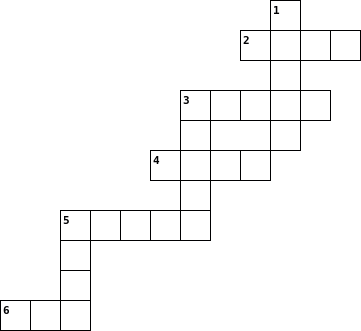 BU CÜMLELERİN GEÇEBİLECEĞİ HAVA DURUMUNUN İNGİLİZCE KARŞILIKLARINI BULMACAYA YAZALIM